Camp 573 Pendre Camp, Builth Wells, Radnorshire (aka Llanelwedd)Included in the 1945 ICRC Camp list – Labour Camp. 573. Llanelwedd Camp, Builth Wells, Breconshire.Prisoner of War Camps (1939 – 1948)  -  Project report by Roger J.C. Thomas - English Heritage 2003Prisoner of War Camps (1939 – 1948)  -  Project report by Roger J.C. Thomas - English Heritage 2003Prisoner of War Camps (1939 – 1948)  -  Project report by Roger J.C. Thomas - English Heritage 2003Prisoner of War Camps (1939 – 1948)  -  Project report by Roger J.C. Thomas - English Heritage 2003Prisoner of War Camps (1939 – 1948)  -  Project report by Roger J.C. Thomas - English Heritage 2003Prisoner of War Camps (1939 – 1948)  -  Project report by Roger J.C. Thomas - English Heritage 2003Prisoner of War Camps (1939 – 1948)  -  Project report by Roger J.C. Thomas - English Heritage 2003Prisoner of War Camps (1939 – 1948)  -  Project report by Roger J.C. Thomas - English Heritage 2003OS NGRSheetNo.Name & LocationCountyCond’nType 1945Comments573Pendre Camp, Builth WellsRadnorshireWalesLocation: A - Pendre is a small area to the W of Builth Wells – NGR SO 033 513.B – Llanelwedd is on the other side of the River Wye, about 2 km away SO 047 519Before the camp: Military sites recorded at Pendre during WW2. A reference to there being a Royal Artillery Practice camp in May 1942, and later US troops in Pendre.Pow Camp: Italian pows.After the camp: A - 2020 medical centre, residential and parkland.B- Residential alongside the Royal Welsh Showground.Further Information: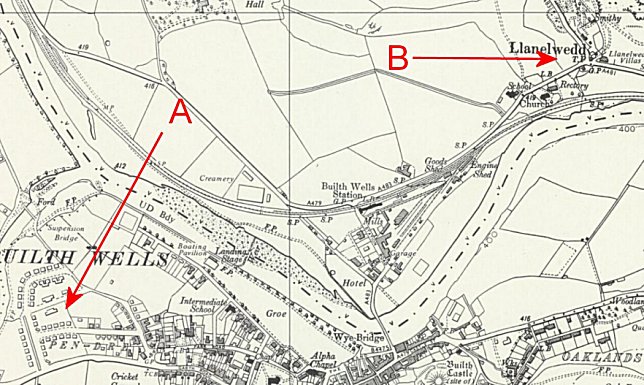 Location: A - Pendre is a small area to the W of Builth Wells – NGR SO 033 513.B – Llanelwedd is on the other side of the River Wye, about 2 km away SO 047 519Before the camp: Military sites recorded at Pendre during WW2. A reference to there being a Royal Artillery Practice camp in May 1942, and later US troops in Pendre.Pow Camp: Italian pows.After the camp: A - 2020 medical centre, residential and parkland.B- Residential alongside the Royal Welsh Showground.Further Information:Ordnance Survey 1964